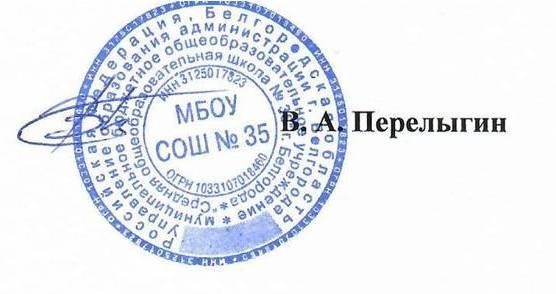 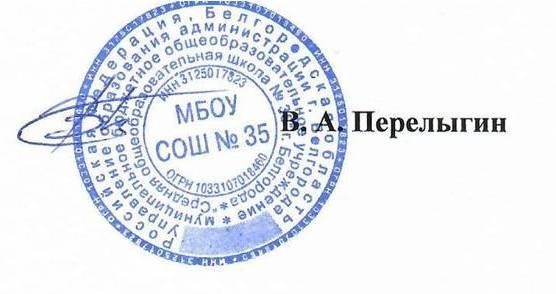 Планработы по патриотическому воспитанию обучающихся на 2024 год в МБОУ СОШ №35 г.Белгорода№п/пМероприятияМероприятияСрокСрокМесто проведенияМесто проведенияОтветственныеОтветственныегородские массовые мероприятиягородские массовые мероприятиягородские массовые мероприятиягородские массовые мероприятиягородские массовые мероприятиягородские массовые мероприятиягородские массовые мероприятиягородские массовые мероприятиягородские массовые мероприятияГородской патриотический марафон «Равнение на Победу!»Городской патриотический марафон «Равнение на Победу!»01.02-17.05. 2024г.01.02-17.05. 2024г.образовательные учрежденияобразовательные учрежденияХалимова Т.Н., Заседова О.В.Халимова Т.Н., Заседова О.В.Открытие патриотического марафона «Равнение на Победу!»Открытие патриотического марафона «Равнение на Победу!»01.02.2024г.01.02.2024г.на сайтах ОУ на сайтах ОУ МБУДО БДДТМБУДО БДДТМесячник военно-патриотического воспитания и оборонно-массовой работыМесячник военно-патриотического воспитания и оборонно-массовой работы23.01-23.022024г.23.01-23.022024г.образовательные учрежденияобразовательные учрежденияХалимова Т.Н., Заседова О.В., Халимова Т.Н., Заседова О.В., Торжественный концерт «Встреча трех поколений: Служить России» для обучающихся кадетских классов, военнослужащих, ветеранов Великой Отечественной войныТоржественный концерт «Встреча трех поколений: Служить России» для обучающихся кадетских классов, военнослужащих, ветеранов Великой Отечественной войныфевральфевральМБУДО БДДТМБУДО БДДТМБУДО БДДТМБУДО БДДТГородской конкурс инсценированной патриотической песни «Голоса Победы» Городской конкурс инсценированной патриотической песни «Голоса Победы» апрельапрельОУОУгородской Совет ветеранов, Уварова А.В., классные руководителигородской Совет ветеранов, Уварова А.В., классные руководителиГородской конкурс театральных коллективов «Белгородчина театральная»Городской конкурс театральных коллективов «Белгородчина театральная»мартмартОУОУМБУДО БДДТ,Лупандина М.Н.МБУДО БДДТ,Лупандина М.Н.Городской конкурс школьных хоровых коллективов «Поющее детство»Городской конкурс школьных хоровых коллективов «Поющее детство»мартмартОУОУМБУДО БДДТ, Уварова А.В., классные руководителиМБУДО БДДТ, Уварова А.В., классные руководителиПраздничная интерактивная уличная программа «Пусть поколения помнят» на 
площадках парка ПобедыПраздничная интерактивная уличная программа «Пусть поколения помнят» на 
площадках парка Победымаймайпарк Победыпарк Победыпо приказупо приказуМитинги Памяти, Вахта Памяти у памятников и обелисками, закрепленных за общеобразовательными учреждениями, посвященные Победе в Великой Отечественной войнеМитинги Памяти, Вахта Памяти у памятников и обелисками, закрепленных за общеобразовательными учреждениями, посвященные Победе в Великой Отечественной войнемай, августмай, августпамятники и обелиски, закрепенные за ОУпамятники и обелиски, закрепенные за ОУХалимова Т.Н., Заседова О.В., Суслов Ф.А, классные руководителиХалимова Т.Н., Заседова О.В., Суслов Ф.А, классные руководителиIII городской патриотический Форум «Служить России!» III городской патриотический Форум «Служить России!» маймайМБУДО БДДТМБУДО БДДТМБУДО БДДТМБУДО БДДТучастие в региональных и  всероссийских мероприятияхучастие в региональных и  всероссийских мероприятияхучастие в региональных и  всероссийских мероприятияхучастие в региональных и  всероссийских мероприятияхучастие в региональных и  всероссийских мероприятияхучастие в региональных и  всероссийских мероприятияхучастие в региональных и  всероссийских мероприятияхучастие в региональных и  всероссийских мероприятияхучастие в региональных и  всероссийских мероприятияхВоенно-спортивная подготовка на базе Центра развития военно-спортивной подготовки и патриотического воспитания «Воин»Военно-спортивная подготовка на базе Центра развития военно-спортивной подготовки и патриотического воспитания «Воин»по приказупо приказуЦентр развития военно-спортивной подготовки и патриотического воспитанияЦентр развития военно-спортивной подготовки и патриотического воспитанияРакитянский А.Н.Ракитянский А.Н.Военно-исторические сборы «Армата»Военно-исторические сборы «Армата»по отдельному планупо отдельному плануплощадки Белгородской областиплощадки Белгородской областиРакитянский А.Н.Ракитянский А.Н.городские акции (операции, конкурсы, игры)городские акции (операции, конкурсы, игры)городские акции (операции, конкурсы, игры)городские акции (операции, конкурсы, игры)городские акции (операции, конкурсы, игры)городские акции (операции, конкурсы, игры)городские акции (операции, конкурсы, игры)городские акции (операции, конкурсы, игры)городские акции (операции, конкурсы, игры)Городская акция «Доброе дело от доброго сердца» (изготовление открыток и поздравление с Днем защитника Отечества, Днем Победы военнослужащих, участвующих в СВО) Городская акция «Доброе дело от доброго сердца» (изготовление открыток и поздравление с Днем защитника Отечества, Днем Победы военнослужащих, участвующих в СВО) февраль, майфевраль, майволонтерский отрядволонтерский отрядХалимова Т.Н., Заседова О.В., классные руководителиХалимова Т.Н., Заседова О.В., классные руководителиПоздравление с Днем защитника Отечества, Днем Победы семей военнослужащих и сотрудников правоохранительных органов г. Белгорода, погибших при выполнении служебных обязанностей, а также семей военнослужащих, участвующих в СВОПоздравление с Днем защитника Отечества, Днем Победы семей военнослужащих и сотрудников правоохранительных органов г. Белгорода, погибших при выполнении служебных обязанностей, а также семей военнослужащих, участвующих в СВОфевраль,майфевраль,майволонтерский отрядволонтерский отрядХалимова Т.Н., Заседова О.В., классные руководителиХалимова Т.Н., Заседова О.В., классные руководителиГородская интерактивная конкурс-игра по истории «От Руси к России» (9-10 классы) Городская интерактивная конкурс-игра по истории «От Руси к России» (9-10 классы) мартмартМО учителей истории, МБУДО «Белогорье»МО учителей истории, МБУДО «Белогорье»Городской конкурс сочинений «Уроки времени»Городской конкурс сочинений «Уроки времени»апрельапрельонлайнонлайнМБУДО «Белогорье», городской Совет ветеранов, МО учителей русского языкаМБУДО «Белогорье», городской Совет ветеранов, МО учителей русского языкаГородской детский творческий конкурс «Третье ратное поле России»Городской детский творческий конкурс «Третье ратное поле России»по приказу по приказу ОУ ОУ Михайленко И.Ю, Куроптева Л.Л., классные руководителиМихайленко И.Ю, Куроптева Л.Л., классные руководителиПатриотические акции: «Ветеран живет рядом», «Бессмертный полк», «Красная гвоздика», «Самый длинный день в году», «Ветеран», «История моей семьи в истории Великой Отечественной войны» и др.Патриотические акции: «Ветеран живет рядом», «Бессмертный полк», «Красная гвоздика», «Самый длинный день в году», «Ветеран», «История моей семьи в истории Великой Отечественной войны» и др.в течение годав течение годаОУОУХалимова Т.Н., Заседова О.В., классные руководителиХалимова Т.Н., Заседова О.В., классные руководителиГородская акция «От всей души» (помощь вдовам и матерям воинов, погибших при исполнении воинских обязанностей)Городская акция «От всей души» (помощь вдовам и матерям воинов, погибших при исполнении воинских обязанностей)В течение годаВ течение годаволонтерский отрядволонтерский отрядХалимова Т.Н., Заседова О.В., классные руководителиХалимова Т.Н., Заседова О.В., классные руководителиАкция «Обелиск» (уборка могил ветеранов Великой Отечественной войны, заброшенных памятников)Акция «Обелиск» (уборка могил ветеранов Великой Отечественной войны, заброшенных памятников)в течение месяцав течение месяцаволонтерский отрядволонтерский отрядХалимова Т.Н.,Заседова О.В., классные руководителиХалимова Т.Н.,Заседова О.В., классные руководителиВикторины, творческие конкурсы, интерактивные программы «Подвигу жить в веках»Викторины, творческие конкурсы, интерактивные программы «Подвигу жить в веках»по планупо планушкольный оздоровительный лагерьшкольный оздоровительный лагерьРуденко Н.М.Руденко Н.М.Военно-спортивные соревнования (слеты, спартакиады, игры)Военно-спортивные соревнования (слеты, спартакиады, игры)Военно-спортивные соревнования (слеты, спартакиады, игры)Военно-спортивные соревнования (слеты, спартакиады, игры)Военно-спортивные соревнования (слеты, спартакиады, игры)Военно-спортивные соревнования (слеты, спартакиады, игры)Военно-спортивные соревнования (слеты, спартакиады, игры)Военно-спортивные соревнования (слеты, спартакиады, игры)Военно-спортивные соревнования (слеты, спартакиады, игры)Городские спортивные состязания памяти И.М.Жукова (6-7 классы)Городские спортивные состязания памяти И.М.Жукова (6-7 классы)апрельапрельбаза МБОУ СОШ № 29 база МБОУ СОШ № 29 МО учителей физической культуры,МБУДО «Ровесник»управление молодежной политикиМО учителей физической культуры,МБУДО «Ровесник»управление молодежной политикиКомандные соревнования по пулевой стрельбе «Стрелковый поединок» (сборные команды учащихся 6-11 классов)Командные соревнования по пулевой стрельбе «Стрелковый поединок» (сборные команды учащихся 6-11 классов)февральфевральстрелково-спортивный клуб РО ДОСААФ России по Белгородской областистрелково-спортивный клуб РО ДОСААФ России по Белгородской областиМО учителей физической культуры,управление молодежной политикиМО учителей физической культуры,управление молодежной политикиГородская военно-спортивная игра «Зарница2.0. Время героев» (команды 8-11 классов)Городская военно-спортивная игра «Зарница2.0. Время героев» (команды 8-11 классов)апрельапрельбаза МБОУ СОШ № 29база МБОУ СОШ № 29МО учителей физической культуры,Центр «Воин»МО учителей физической культуры,Центр «Воин»Городская военно-спортивная игра «Зарничка» 
(2-4 кл.)Городская военно-спортивная игра «Зарничка» 
(2-4 кл.)маймайбазаМБОУ «Лицей № 32»базаМБОУ «Лицей № 32»МО учителей физической культуры,Центр «Воин»МО учителей физической культуры,Центр «Воин»Городской легкоатлетический кросс «Будущее за нами»Городской легкоатлетический кросс «Будущее за нами»по планупо плануОУОУМО учителей физической культурыМО учителей физической культурыГородской велопробег «Километры ZAПОБЕДУ»Городской велопробег «Километры ZAПОБЕДУ»августавгустобразовательные учрежденияобразовательные учрежденияГородской шахматный турнир среди детей и подростков «Победе посвящается»Городской шахматный турнир среди детей и подростков «Победе посвящается»по планупо планушкольный оздоровительный лагерьшкольный оздоровительный лагерьРуденко Н.М., МО учителей физической культурыРуденко Н.М., МО учителей физической культурыСпортивные соревнования, эстафеты «Здесь шагала война»Спортивные соревнования, эстафеты «Здесь шагала война»по планупо планушкольный оздоровительный лагерьшкольный оздоровительный лагерьРуденко Н.М., классные руководителиРуденко Н.М., классные руководителиВикторины, творческие конкурсы, интерактивные программы «Подвигу жить в веках»Викторины, творческие конкурсы, интерактивные программы «Подвигу жить в веках»по планупо планушкольный оздоровительный лагерьшкольный оздоровительный лагерьРуденко Н.М., классные руководителиРуденко Н.М., классные руководителитуристско-экскурсионная  деятельностьтуристско-экскурсионная  деятельностьтуристско-экскурсионная  деятельностьтуристско-экскурсионная  деятельностьтуристско-экскурсионная  деятельностьтуристско-экскурсионная  деятельностьтуристско-экскурсионная  деятельностьтуристско-экскурсионная  деятельностьтуристско-экскурсионная  деятельностьГородской массовый поход «Тропой героев!»Городской массовый поход «Тропой героев!»апрельапрельпоход по местам воинской славы Белгородчиныпоход по местам воинской славы БелгородчиныМО учителей физической культуры, классные руководители, МБУДО «Турист»Городской автопробег по местам боевой славы с проведением митингов и возложением цветов «Дорогами Победы»Городской автопробег по местам боевой славы с проведением митингов и возложением цветов «Дорогами Победы»апрель-майапрель-майавтопробег на школьных автобусах автопробег на школьных автобусах Халимова Т.Н., классные руководителиЭкскурсии по родному краю «География Победы»Экскурсии по родному краю «География Победы»в течение годав течение годаХалимова Т.Н., классные руководителиЭкскурсионные поездки «Поезд Мужества» по маршруту «Белгород-Прохоровка-Белгород»Экскурсионные поездки «Поезд Мужества» по маршруту «Белгород-Прохоровка-Белгород»по отдельному графикупо отдельному графикуХалимова Т.Н., классные руководителиЭкскурсионные поездки по маршруту Белгород-Курск-ПоныриЭкскурсионные поездки по маршруту Белгород-Курск-Понырив течение годав течение годаХалимова Т.Н., классные руководителиГородская маршрутно-спортивная игра «Наследники Победы»Городская маршрутно-спортивная игра «Наследники Победы»по планупо планушкольный оздоровительный лагерьшкольный оздоровительный лагерьРуденко Н.М., классные руководители, МО учителей физической культурыВикторины, творческие конкурсы, интерактивные программы «Этих дней не смолкнет слава»Викторины, творческие конкурсы, интерактивные программы «Этих дней не смолкнет слава»по планупо планушкольный оздоровительный лагерьшкольный оздоровительный лагерьРуденко Н.М., Заседова О.В., классные руководителиВиртуальные экскурсии «По местам воинской славы»Виртуальные экскурсии «По местам воинской славы»в течение сменыв течение сменышкольный оздоровительный лагерьшкольный оздоровительный лагерьРуденко Н.М., классные руководителимузейно-образовательная деятельностьмузейно-образовательная деятельностьмузейно-образовательная деятельностьмузейно-образовательная деятельностьмузейно-образовательная деятельностьмузейно-образовательная деятельностьмузейно-образовательная деятельностьмузейно-образовательная деятельностьмузейно-образовательная деятельность56Оформление выставочных экспозиций в школьных музеях «Они сражались за Родину», «Ничто не забыто, никто не забыт»Оформление выставочных экспозиций в школьных музеях «Они сражались за Родину», «Ничто не забыто, никто не забыт»в течение годав течение годаМузей Боевой СлавыМузей Боевой СлавыСуслов Ф.А.Суслов Ф.А.57Проведение тематических музейных и библиотечных уроков Проведение тематических музейных и библиотечных уроков в течение годав течение годаМузей Боевой Славы, библиотекаМузей Боевой Славы, библиотекаСуслов Ф.А.Ткаченко Е.Г.Суслов Ф.А.Ткаченко Е.Г.58Организация экскурсий в школьные музеи боевой славы (взаимопосещение)Организация экскурсий в школьные музеи боевой славы (взаимопосещение)в течение годав течение годаОУОУПо договоренностиПо договоренности59Проведение музейных и библиотечных уроков «Горькая память земли» с приглашением военнослужащих, ветеранов вооруженных сил и Великой Отечественной войны, тружеников тылаПроведение музейных и библиотечных уроков «Горькая память земли» с приглашением военнослужащих, ветеранов вооруженных сил и Великой Отечественной войны, тружеников тылав течение годав течение годаМузей Боевой Славы, библиотекаМузей Боевой Славы, библиотекаСуслов Ф.А.Ткаченко Е.Г.классные руководителиСуслов Ф.А.Ткаченко Е.Г.классные руководители60Киноуроки мужества «Поле русской славы - Курская дуга» Киноуроки мужества «Поле русской славы - Курская дуга» в течение годав течение годаОУОУКлассные руководителиКлассные руководители61Оформление тематических уголков (рекреационных зон), посвященных героям-землякам, участникам СВО, в школьных музеях (рекреациях, кабинетах) общеобразовательных учрежденийОформление тематических уголков (рекреационных зон), посвященных героям-землякам, участникам СВО, в школьных музеях (рекреациях, кабинетах) общеобразовательных учрежденийв течение годав течение годаМузей Боевой Славы, библиотека, классные кабинетыМузей Боевой Славы, библиотека, классные кабинетыСуслов Ф.А.Ткаченко Е.Г.классные руководители Суслов Ф.А.Ткаченко Е.Г.классные руководители 62Оформление уголков «Памятники родного города» в кабинетах истории (библиотеках, школьных музеях)Оформление уголков «Памятники родного города» в кабинетах истории (библиотеках, школьных музеях)в течение годав течение годаМузей Боевой Славы, библиотекаМузей Боевой Славы, библиотекаСуслов Ф.А.Ткаченко Е.Г.классные руководителиСуслов Ф.А.Ткаченко Е.Г.классные руководителитематические мероприятия патриотической направленноститематические мероприятия патриотической направленноститематические мероприятия патриотической направленноститематические мероприятия патриотической направленноститематические мероприятия патриотической направленноститематические мероприятия патриотической направленноститематические мероприятия патриотической направленноститематические мероприятия патриотической направленноститематические мероприятия патриотической направленности63Цикл мероприятий, посвященный Дням воинской славы и памятным датам РоссииЦикл мероприятий, посвященный Дням воинской славы и памятным датам Россиив течение годав течение годаОУОУХалимова Т.Н., Заседова О.В., классные руководителиХалимова Т.Н., Заседова О.В., классные руководители64Классные часы, музейные и библиотечные уроки «Героями не рождаются, героями становятся» Классные часы, музейные и библиотечные уроки «Героями не рождаются, героями становятся» февральфевральОУОУСуслов Ф.А.Ткаченко Е.Г.классные руководителиСуслов Ф.А.Ткаченко Е.Г.классные руководители66Конкурс школьных сочинений «Не потому ли я живу, что умерли они, а подвиг их бессмертен» Конкурс школьных сочинений «Не потому ли я живу, что умерли они, а подвиг их бессмертен» февраль-мартфевраль-мартОУОУМО учителей русского языкаМО учителей русского языка67Спортивные соревнования по футболу, волейболу, баскетболу, теннису, лапте, лыжный и легкоатлетический кроссыСпортивные соревнования по футболу, волейболу, баскетболу, теннису, лапте, лыжный и легкоатлетический кроссымарт март ОУОУМО учителей физической культурыМО учителей физической культуры68Цикл встреч «Люди героических профессий»Цикл встреч «Люди героических профессий»май, июнь, декабрьмай, июнь, декабрьОУ, школьный оздоровительный лагерьОУ, школьный оздоровительный лагерьХалимова Т.Н., Заседова О.В., классные руководителиХалимова Т.Н., Заседова О.В., классные руководители69Серия книжных выставок «Мой город – моя гордость»Серия книжных выставок «Мой город – моя гордость»в течение годав течение годаОУОУТкаченко Е.Г.Ткаченко Е.Г.71Тематические вечера к Международному дню освобождения узников фашистских лагерей «Какой ценой завоёвано счастье. Помните!»Тематические вечера к Международному дню освобождения узников фашистских лагерей «Какой ценой завоёвано счастье. Помните!»в течение годав течение годаОУОУХалимова Т.Н., Заседова О.В., классные руководителиХалимова Т.Н., Заседова О.В., классные руководители72Фотовыставки «Эхо прошедшей войны», «Лица Победы», «Лучший город земли»Фотовыставки «Эхо прошедшей войны», «Лица Победы», «Лучший город земли»в течение годав течение годаОУОУХалимова Т.Н., Заседова О.В., классные руководителиХалимова Т.Н., Заседова О.В., классные руководители73Оформление стендовых презентаций о героях-земляках, участниках СВО Оформление стендовых презентаций о героях-земляках, участниках СВО в течение годав течение годаОУОУХалимова Т.Н., Заседова О.В., классные руководителиХалимова Т.Н., Заседова О.В., классные руководители75Цикл мероприятий, посвященный празднованию Дня народного единстваЦикл мероприятий, посвященный празднованию Дня народного единстваноябрь(по отдельному плану)ноябрь(по отдельному плану)ОУОУХалимова Т.Н., Заседова О.В., классные руководителиХалимова Т.Н., Заседова О.В., классные руководители76Цикл мероприятий, посвященный Прохоровскому танковому сражениюЦикл мероприятий, посвященный Прохоровскому танковому сражениюиюльиюльОУ, школьный оздоровительный лагерьОУ, школьный оздоровительный лагерьХалимова Т.Н., Руденко Н.М., Заседова О.В., классные руководителиХалимова Т.Н., Руденко Н.М., Заседова О.В., классные руководители77Цикл мероприятий, посвященный дню Героев ОтечестваЦикл мероприятий, посвященный дню Героев Отечествадекабрь(по отдельному плану)декабрь(по отдельному плану)образовательные учрежденияобразовательные учрежденияХалимова Т.Н., Заседова О.В., классные руководителиХалимова Т.Н., Заседова О.В., классные руководители